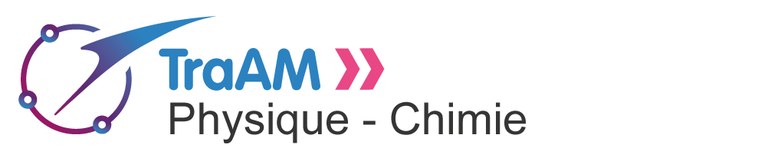 Les oreilles d’orIntroduction : Au sein de la Marine Nationale, les Oreilles d’or sont des marins un peu particuliers. Leur action est du domaine du son et leur capacité personnelle d’analyse du son, couplée à la technologie, leur permet d’identifier l’ensemble des menaces possibles envers la flotte. Un son peut suffire à connaître la vitesse de rotation de l’hélice d’un bateau, distinguer le mécanique du biologique, déterminer la direction d’un navire, de surface ou sous-marin.Ces analystes peuvent obtenir des informations pertinentes sur l’origine des sons qui les entourent, au quotidien. Si l’on ne possède pas les capacités de ces professionnels du son, les smartphones/ordiphones/ tablettes /PC peuvent, grâce à leurs capteurs et applications dédiées, permettre d’obtenir certaines caractéristiques physiques exploitables.• Niveau : Cycle 4 • Les objectifs :Déterminer l’objet marin mystère en analysant le son émis.« Visualiser » un son grâce aux spectrogrammes.Élaborer un protocole expérimental aboutissant à l’acquisition de fréquences et de spectrogrammesRéaliser des mesures physiques à l’aide d’un appareil mobile (smartphone, ordiphone, tablettes), et le cas échéant un pcAssocier son et fréquenceExploiter des mesures effectuéesMettre en relation un phénomène physique et une interprétation physiologique : fréquence du phénomène et note entendue par les analystes du son de la Marine• Compétences :Socle commun et nouveau référentielREA : Exprimer une grandeur mesurée dans une unité adaptée (Domaine 1.3)REA : Mobiliser des outils numériques (Domaine 2)REA : Concevoir, créer (Domaine 4)ANA : Déterminer des grandeurs physiques de manière directe ou indirecte• Contexte pédagogique :   Ce scénario est à destination du cycle 4 (3e) , ou élèves de 2ndePrérequis : Cycle 4 : aucun (introduction des notions)Durée de l'usage : séquence de 1hTravail de groupeAvec des collégiens, les smartphones étant interdits en classe, l’usage de tablettes s’impose. Par ailleurs, dans ce cas, il faut prévoir l’accès au matériel sur lequel seront effectuées les mesures.• Les outils ou fonctionnalités:Collège : privilégier l’utilisation d’Audacity (PC/tablette windows)
Lycée : l’utilisation des smartphones et des appareils mobiles de façon plus large autorise la diversité dans les applications utilisables :Smartphone/ tablette avec Spectroid (https://play.google.com/store/apps/details?id=org.intoorbit.spectrum&hl=fr ) ou Physics Tools box (https://play.google.com/store/apps/details?id=com.chrystianvieyra.physicstoolboxsuite&hl=fr) (ou PC avec Audacity)Phybox (Android) : https://play.google.com/store/apps/details?id=de.rwth_aachen.phyphox&hl=fr Simple générateur de tonalité : https://play.google.com/store/apps/details?id=com.dmitsoft.tonegenerator&hl=fr • Les apports :Enseignant : utiliser un support plus visuel des sons, permettre la liaison entre plusieurs grandeurs physiquesElèves : s’ouvrir à la présence de la physique grâce aux objets du quotidien et l’utilisation du smartphone comme outil dédié aux sciences.• Les freins : La complexité par rapport au niveau de connaissance des élèves du cycle 4.La présence d’une échelle logarithmique sur certains enregistrements.La prise en main des applications
• Les pistes :Sitographie :Sur les Oreilles d’or de la Marinehttps://www.defense.gouv.fr/actualites/articles/les-oreilles-d-orVidéo : https://www.corlobe.tk/article6636.htmlC’est pas sorcier : https://www.youtube.com/watch?v=S2iy55mYZSM Var Matin : http://www.varmatin.com/vie-locale/qui-sont-les-oreilles-dor-ces-militaires-capables-decouter-sous-les-oceans-138025?t=M2ZkNTA2MTlkNTEzODNkZmNkNTg2NjIxZDRlYzZjODFfMTUxNjc5ODU1MDgwNV8xMzgwMjU%3DArte Radio : https://www.arteradio.com/son/61657669/l_homme_aux_oreilles_d_or 
20 minutes : http://www.20minutes.fr/societe/1018931-20121009-oreilles-or-princes-monde-silence Notes de musique et fréquences associéeshttps://fr.wikipedia.org/wiki/Note_de_musique I) Présentation du contexte :Partant d’une situation peu banale, la découverte des analystes son de la Marine Nationale, les Oreilles d’or, le propos de cette séquence est de mettre en relation un phénomène physique, périodique, sa mesure à l’aide d’outils mobiles à disposition des élèves et son interprétation physiologique.En cycle 4, elle peut être une situation déclenchante sur les signaux et l’introduction des caractéristiques du son et la notion de fréquence, en lycée elle peut autoriser l’implication des smartphones des élèves dans un contexte d’appropriation des phénomènes physiques du quotidien.II) Matériel :Appareil mobile / tablette / ordinateur avec microGBF / Haut-parleurIII) Déroulement de la séance :a) Introduction par l’enseignant du thème les Oreilles d’or (visionnage de vidéo, écoute du podcast, lecture de l’article etc.)b) Choix d’un média pour faire émerger les grandeurs physiques pouvant être mesurées.c) Apport de l’enseignant sur les sons, introduction de grandeurs physiques (mesure, unité, symbole)d) Mise en ilots des élèvesUtilisation de Spectroïd, compréhension du spectrogramme en isolant les différents paramètres.Centralisation des résultats sur un espace numérique commun (padlet/ framacalc)e) discussion collective à partir des résultats. 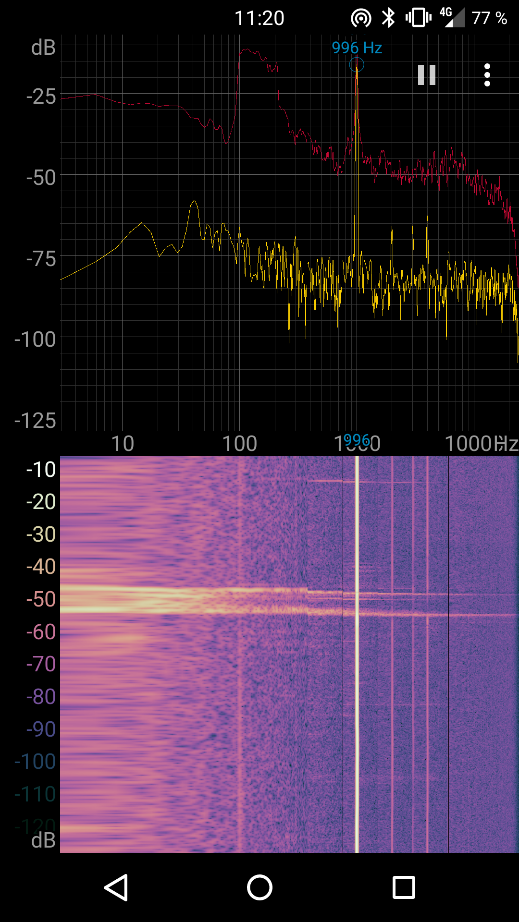 f) Evaluation formative Socrative pour se tester individuellement.
g) retour en groupes10 min : Production d’un protocole pour analyser un objet marinDésignation d’un porte-parole pour présenter la proposition du groupeValidation d’un protocoleh) Manipulation par les groupes :Réalisation de la mesurei) Critique par les pairs des résultatsRetour par groupe sur le protocole mis en place et ajustements ou nonj) Détermination de l’objet inconnuTest Kahoot qui pourra être réalisé en classe pour créer de l’émulation.Enregistrement de Spectroid, f=1000 Hz au GBFLes Oreilles d’or de la Marine NationaleAu sein de la Marine Nationale, les Oreilles d’or sont des marins un peu particuliers. Leur action est du domaine du son et leur capacité personnelle d’analyse du son, couplée à la technologie, leur permet d’identifier l’ensemble des menaces possibles envers la flotte.Sans pour autant s’immerger, sauras-tu déterminer la nature d’un navire à partir de sa trace sonore ? Pas d’équipement de détection spécial mais ton appareil mobile (smartphone ou tablette) pour unique appareil de mesure.Parmi les documents proposés, article de presse, vidéo, enregistrement audio, choisis-en un puis réponds à la première question.A partir du document choisi, propose une ou plusieurs grandeurs physiques qui peuvent être mesurées au niveau du navire afin de déterminer duquel il s’agit. Donne également les unités que tu utiliserais.……………………………………………………………………………………………………………………………………………………………………………………….Afin de tester la fiabilité du couple smartphone /application utilisé, on effectue une mesure d’un son de fréquence donnée.Protocole :Lancer l’application Spectroïd (ou autre) sur le smartphoneConnecter un haut-parleur au GBF ou utiliser une appli générateur de son du type « Frequency generator »Régler le GBF  ou l’appli sur une fréquence f choisiePlacer le smartphone au voisinage du haut-parleurLaisser l’enregistrement se faire sur une dizaine de secondesMettre Spectroid sur pauseDéplacer le curseur sur la première « raie »Réaliser une capture d’écranDéposer cette capture sur le padlet en précisant la fréquence f choisieFréquence f choisie : ………………………………………	Fréquence f ’ mesurée par le smartphone : …………………………De la même manière effectuer une capture d’écran pour un bruit généré par un claquement de mainsDéposer également cette capture sur le padlet.Évaluation formative sous forme de QCMAssocier les descriptifs de sons aux différents spectrogrammesSe rendre sur socrative.com, en student login et choisir Room : TRAAMOT18LRÉtude du navire inconnuProposer un protocole permettant d’obtenir le spectrogramme d’un navire inconnu.En observant attentivement le spectrogramme, identifier, telle une oreille d’or,  l’objet marin inconnu.A l’aide du kahoot suivant :https://play.kahoot.it/#/?quizId=71848bb5-ec42-4611-bc0e-e21e3799e617Les plus téméraires essaieront de répondre à partir du spectrogrammeLes autres peuvent lancer la vidéo pour écouter le son correspondant.TraAMDrone d’Oreille
fiche professeur DescriptifTraAMLES OREILLES D’OR
fiche éléve